               CLAUDIA LUBRANO  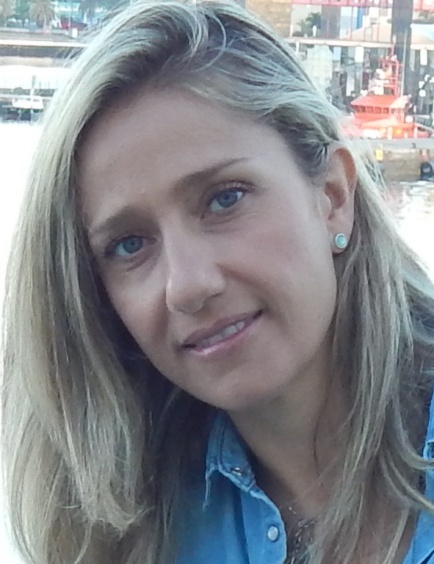                    e-mail:claudialubranotranslator@gmail.com                   mobile phone: +393756188759                                          address: Via Aristobulo 23, 00124, Rome                   Facebook page: Claudia Lubrano Translator                      WORKING EXPERIENCEMay 2016-until nowFREELANCE TRANSLATOR (ESP-ENG-PORT BR>IT; PORT BR>IT-ENG-ESP; ESP>IT-ENG; ENG>IT-ESP; IT>ESP-ENG)Translations of books, certificates, cover letters, CV, websites (B&B Twenty-seven degrees Las Palmas de Gran Canaria, B&B Casita Boutique Las Palmas de Gran Canaria, QCAD of Andrew Mustun, Impero Couture etc.) Eng>it; It>Eng; Esp>It; It>Esp.Collaboration with different web agencies (Mr. Wolf Las Palmas, Social Muffin Naples), translation of social media contents. It>Esp; It>Eng.Collaboration with ATI association for tourism translations Eng>ItSeptember 2015-May 2016:ACCENT ON LANGUAGE LEARNING (Languages Academy in Las Palmas de Gran Canaria, Spain)English teacher for children in public schools, official Cambridge exam preparation (KET/PET)March 2014-June 2015:LANGUAGE CAMPUS/ENGLISH FIRST(Languages academy in Las Palmas de Gran Canaria, Spain)English teacher for children in public schools, Italian teacher for Erasmus students.July-August 2014INLINGUA LAS PALMAS Italian teacher for Erasmus students and translator (ESP>IT and vice versa).February-April 2013FLAMINGO ENGLISH SCHOOL (English school in Jakarta, Indonesia)English teacher for children.May-October 2012IH RIGA (Latvia)Italian teacher for adults, English teacher for children and translator (ENG>IT; IT>ENG)EUROLIVE TECHNOLOGIESItalian teacher for croupiers online.December 2011-March 2012INLINGUA JAKARTA (Indonesia)English teacher for children in public schools.April-November 2011INLINGUA VELLETRI (Rome)Italian teacher for foreigners, assistant in the office, translator.December 2006-March 2009AIR ITALY GROUP (Italy, Poland, Egypt)Flight attendant on international flights.December 2005-November 2006LIVINGSTONFlight attendant on international flights.          EDUCATION AND QUALIFICATIONSOctober 2018-June2019MASTER IN PROFESSIONAL TRANSLATION: ITA>ENG; ENG>ITA (in law, medical,tourism and web)SSIT Pescara (Professional Institute for Translators and Interpreters)October 2011DEGREE IN FOREIGN LANGUAGES AND LITERATURES TOR VERGATA UNIVERSITY OF ROME2001HIGH SCHOOL DIPLOMA, LICEO SCIENTIFICO A.LANDI , Velletri, Rome                                 LANGUAGESITALIAN= nativeENGLISH= excellentSPANISH= excellentBRAZILIAN PORTOGUESE= goodFRENCH= basic                      ADDITIONAL SKILLSGeneral IT knowledge (Internet, Office, SDL Trados etc)Driving licenseATI  member 311 (Association Of Interpreters and Translators)                                                                                        Yours faithfully   
                                                                                               Claudia LubranoIn compliance with the Italian legislative Decree no. 196 dated 30/06/2003, I hereby authorize you to use and process my personal details contained in this document.